Zrenjanin, 03.02.0.2016. god.     								Del. broj:  13 - 205Predmet: Pojašnjenje broj 6 konkursne dokumentacije za javnu nabavku broj JN 34/2015 – MATERIJAL ZA HEMODIJALIZU po partijama    Dana 01.02.2016. godine dostavljen nam je zahtev za pojašnjenje konkursne dokumentacije za javnu nabavku JN 34/2015 – MATERIJAL ZA HEMODIJALIZU po partijama.PITANJE broj 1:Jedan od zahteva koji potencijalni ponuđač treba da ispuni, kako bi njegova ponuda u JN br. 34/2015 oblikovanој u 11 partija, za partiju 10, bila prihvatljiva, a koji je naveden na strani 8/37 KD, u smislu ispunjenosti dodatnih uslova, je dostavljanje fotokopije kataloga odn. izvod iz kataloga, odn. prospekta koji se odnosi na ponuđena dobra.Pitanje:Predlažemo da, u skladu sa članom 204. Zakona o lekovima i medicinskim sredstvima ("Službeni Glasnik RS br.30/10 i 107/12), izmenite KD u delu koji se odnosi na prihvatljivost ponude kada je u pitanju dostavljanje dokaza (kataloga) o ispunjenju tehničkih karakteristika dobara, tako da glasi, da ponuđač OBAVEZNO mora da dostavi Katalog proizvođača, odobren od strane Agencije za lekove i medicinska sredstva Srbije (ALIMS) i Rešenje izdato od strane ALIMS-a, kojim se odobrava upotreba predmetnog promotivnog materijala – kataloga za stručnu javnost. Naime, imajući u vidu da dobro definisano u partiji 10 spada u kategoriju medicinskih sredstava specifične namene, za ispiranje vantelesnih sistema za dijalizu, navodi u katalogu, kao vrsti promotivnog materijala, moraju biti usaglašeni sa Uputstvom za upotrebu medicinskog sredstva odobrenim od strane ALIMS-a, a potvrda za to je posebno Rešenje ALIMS-a kojim je odobrena upotreba kataloga. ODGOVOR broj 1: Naručilac ne prihvata sugestiju potencijalnog ponuđača za partiju broj 10 i ostaje pri prvobitnom zahtevu iz KD.    Dana 02.02.2016. godine dostavljen nam je zahtev za pojašnjenje konkursne dokumentacije za javnu nabavku JN 34/2015 – MATERIJAL ZA HEMODIJALIZU po partijama.PITANJE broj 2:Izmenom konkursne dokumentacije izmenjen je opis dobra iz Partije 10 – „Fiziološki rastvor, koncentracije 0,9% NaCl, za pripremu i završetak HD tretmana u pakovanjima od 1 l sa  odgovarajućim sistemom“, pri čemu opis navedenog dobra nije precizno definisan, što može dovesti u zabludu potencijalnog ponuđača, te može biti ponuđeno dobro koje nije  kompatibilno sa svim tipovima aparata. S tim u vezi Vas molimo da precizno definišete opis dobra iz Partije 10, i to izgled pakovanja, kao i „odgovarajući sistem“ koji je naveden u opisu pomenutog dobra, i to tako da sistem sadrži dve tube sa dva „Luer Lock“ konektora, a sve kako bi navedeno dobro bilo kompatibilno sa svim tipovima aparata i moglo da se primeni na adekvatan način. ODGOVOR broj 2: Prethodna izmena konkursne dokumentacije načinjena je upravo iz razloga da traženo dobro bude definisano u skladu sa Pravilnikom o standardima materijala za dijalize koja se obezbeđuju iz sredstava obaveznog zdravstvenog osiguranja („Sl. glasnik RS“ br 88/12, 41/13, 36/14 i 37/14 i 88/15) i to:“Fiziološki rastvor, koncentracije 0,9% NaCl, za pripremu i završetak HD tretmana u pakovanjima od 1 l sa odgovarajućim infuzionim sistemom”.	Na ovaj način omogućeno je svim ponuđačima da podnesu svoje ponude, a naručilac zadržava pravo da od ponuđača, ukoliko ponuda bude prihvatljiva i odgovarajuća u smislu ZJN,  zatraži uzorke ponuđenih dobara, na način i pod uslovima predviđenim konkursnom dokumentacijom, kako bi ustanovio da li je ovo rešenje prihvatljivo za odeljenje hemodijalize, iz razloga isključivo tehničke prirode.	Informacija o tome koje tipove aparata naručilac poseduje, potencijalnim ponuđačima dostupna je iz same konkursne dokumentacije.   S poštovanjem                                                                                                                       Komisija za JN 34/2015      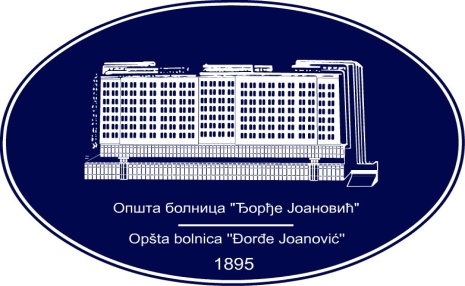 REPUBLIKA SRBIJA - AP VOJVODINAOPŠTA BOLNICA “Đorđe Joanović”Zrenjanin, ul. Dr Vase Savića br. 5Tel: (023) 536-930; centrala 513-200; lokal 3204Fax: (023) 564-104PIB 105539565    matični broj: 08887535Žiro račun kod Uprave za javna plaćanja 840-17661-10E-mail: bolnicazr@ptt.rs        www.bolnica.org.rs